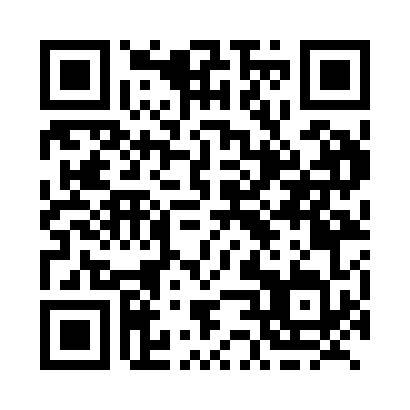 Prayer times for Ticouape, Quebec, CanadaWed 1 May 2024 - Fri 31 May 2024High Latitude Method: Angle Based RulePrayer Calculation Method: Islamic Society of North AmericaAsar Calculation Method: HanafiPrayer times provided by https://www.salahtimes.comDateDayFajrSunriseDhuhrAsrMaghribIsha1Wed3:445:2912:475:518:069:522Thu3:415:2712:475:528:079:543Fri3:395:2612:475:538:099:564Sat3:365:2412:475:548:109:585Sun3:345:2212:475:558:1210:006Mon3:325:2112:475:568:1310:037Tue3:295:1912:465:578:1410:058Wed3:275:1812:465:578:1610:079Thu3:255:1612:465:588:1710:0910Fri3:225:1512:465:598:1910:1211Sat3:205:1312:466:008:2010:1412Sun3:185:1212:466:018:2110:1613Mon3:155:1112:466:018:2310:1814Tue3:135:0912:466:028:2410:2115Wed3:115:0812:466:038:2510:2316Thu3:095:0712:466:048:2710:2517Fri3:075:0512:466:058:2810:2718Sat3:045:0412:466:058:2910:3019Sun3:025:0312:466:068:3010:3220Mon3:005:0212:476:078:3210:3421Tue2:585:0112:476:088:3310:3622Wed2:565:0012:476:088:3410:3823Thu2:544:5912:476:098:3510:4124Fri2:524:5812:476:108:3610:4225Sat2:524:5712:476:108:3810:4226Sun2:524:5612:476:118:3910:4327Mon2:514:5512:476:128:4010:4428Tue2:514:5412:476:128:4110:4429Wed2:514:5312:476:138:4210:4530Thu2:504:5312:486:148:4310:4531Fri2:504:5212:486:148:4410:46